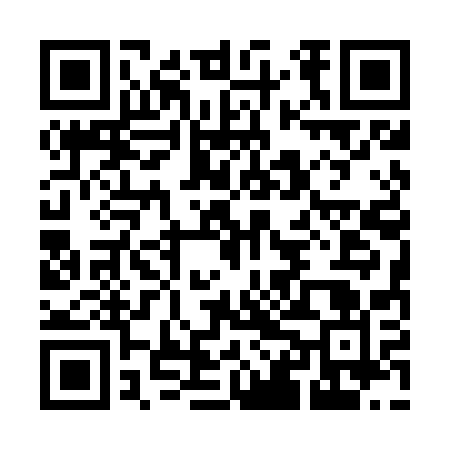 Ramadan times for Wyszmontow, PolandMon 11 Mar 2024 - Wed 10 Apr 2024High Latitude Method: Angle Based RulePrayer Calculation Method: Muslim World LeagueAsar Calculation Method: HanafiPrayer times provided by https://www.salahtimes.comDateDayFajrSuhurSunriseDhuhrAsrIftarMaghribIsha11Mon4:054:055:5511:433:375:325:327:1612Tue4:034:035:5311:433:395:345:347:1713Wed4:014:015:5111:433:405:355:357:1914Thu3:583:585:4911:423:415:375:377:2115Fri3:563:565:4711:423:435:395:397:2316Sat3:533:535:4411:423:445:405:407:2517Sun3:513:515:4211:423:465:425:427:2718Mon3:493:495:4011:413:475:445:447:2819Tue3:463:465:3811:413:485:455:457:3020Wed3:443:445:3511:413:495:475:477:3221Thu3:413:415:3311:403:515:495:497:3422Fri3:383:385:3111:403:525:505:507:3623Sat3:363:365:2911:403:535:525:527:3824Sun3:333:335:2611:403:555:545:547:4025Mon3:313:315:2411:393:565:555:557:4226Tue3:283:285:2211:393:575:575:577:4427Wed3:253:255:2011:393:585:595:597:4628Thu3:233:235:1711:384:006:006:007:4829Fri3:203:205:1511:384:016:026:027:5030Sat3:173:175:1311:384:026:036:037:5231Sun4:154:156:1112:375:037:057:058:541Mon4:124:126:0912:375:047:077:078:562Tue4:094:096:0612:375:067:087:088:583Wed4:064:066:0412:375:077:107:109:004Thu4:044:046:0212:365:087:127:129:035Fri4:014:016:0012:365:097:137:139:056Sat3:583:585:5812:365:107:157:159:077Sun3:553:555:5512:355:117:167:169:098Mon3:523:525:5312:355:137:187:189:119Tue3:493:495:5112:355:147:207:209:1410Wed3:473:475:4912:355:157:217:219:16